        ΠΑΡΑΡΤΗΜΑ ΙV – Πίνακες Οικονομικής Προσφοράς 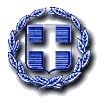 ΕΛΛΗΝΙΚΗ ΔΗΜΟΚΡΑΤΙΑ	ΝΟΜΟΣ ΤΡΙΚΑΛΩΝΔΗΜΟΣ ΤΡΙΚΚΑΙΩΝΟΙΚΟΝΟΜΙΚΗ ΠΡΟΣΦΟΡΑΤης επιχείρησης 	, έδρα 	….., οδός …………………αριθμός	, τηλέφωνο	ΠΑΚΕΤΟ 1 / ΔΗΜΟΣ ΤΡΙΚΚΑΙΩΝΤρίκαλα ………/……/2021Ο ΠΡΟΣΦΕΡΩΝΕΛΛΗΝΙΚΗ ΔΗΜΟΚΡΑΤΙΑ	ΝΟΜΟΣ ΤΡΙΚΑΛΩΝΔΗΜΟΣ ΤΡΙΚΚΑΙΩΝΟΙΚΟΝΟΜΙΚΗ ΠΡΟΣΦΟΡΑΤης επιχείρησης 	, έδρα 	….., οδός …………………αριθμός	, τηλέφωνο	, ΠΑΚΕΤΟ 1 / ΔΗΜΟΣ ΤΡΙΚΚΑΙΩΝΤρίκαλα ………/……/2021Ο ΠΡΟΣΦΕΡΩΝΕΛΛΗΝΙΚΗ ΔΗΜΟΚΡΑΤΙΑ	ΝΟΜΟΣ ΤΡΙΚΑΛΩΝΔΗΜΟΣ ΤΡΙΚΚΑΙΩΝΟΙΚΟΝΟΜΙΚΗ ΠΡΟΣΦΟΡΑΤης επιχείρησης 	, έδρα 	….., οδός …………………αριθμός	, τηλέφωνο	ΠΑΚΕΤΟ 1 / ΔΗΜΟΣ ΤΡΙΚΚΑΙΩΝΤρίκαλα ………/……/2021Ο ΠΡΟΣΦΕΡΩΝΕΛΛΗΝΙΚΗ ΔΗΜΟΚΡΑΤΙΑ	ΝΟΜΟΣ ΤΡΙΚΑΛΩΝΔΗΜΟΣ ΤΡΙΚΚΑΙΩΝΟΙΚΟΝΟΜΙΚΗ ΠΡΟΣΦΟΡΑΤης επιχείρησης 	, έδρα 	….., οδός …………………αριθμός	, τηλέφωνο	ΠΑΚΕΤΟ 1 / ΔΗΜΟΣ ΤΡΙΚΚΑΙΩΝΤρίκαλα ………/……/2021Ο ΠΡΟΣΦΕΡΩΝΕΛΛΗΝΙΚΗ ΔΗΜΟΚΡΑΤΙΑ	ΝΟΜΟΣ ΤΡΙΚΑΛΩΝΔΗΜΟΣ ΤΡΙΚΚΑΙΩΝΟΙΚΟΝΟΜΙΚΗ ΠΡΟΣΦΟΡΑΤης επιχείρησης 	, έδρα 	….., οδός …………………αριθμός	, τηλέφωνο	ΠΑΚΕΤΟ 1 / ΔΗΜΟΣ ΤΡΙΚΚΑΙΩΝΤρίκαλα ………/……/2021Ο ΠΡΟΣΦΕΡΩΝΕΛΛΗΝΙΚΗ ΔΗΜΟΚΡΑΤΙΑ	ΝΟΜΟΣ ΤΡΙΚΑΛΩΝΔΗΜΟΣ ΤΡΙΚΚΑΙΩΝΟΙΚΟΝΟΜΙΚΗ ΠΡΟΣΦΟΡΑΤης επιχείρησης 	, έδρα 	….., οδός …………………αριθμός	, τηλέφωνο	ΠΑΚΕΤΟ 1 / ΔΗΜΟΣ ΤΡΙΚΚΑΙΩΝΤρίκαλα ………/……/2021Ο ΠΡΟΣΦΕΡΩΝΕΛΛΗΝΙΚΗ ΔΗΜΟΚΡΑΤΙΑ	ΝΟΜΟΣ ΤΡΙΚΑΛΩΝΔΗΜΟΣ ΤΡΙΚΚΑΙΩΝΟΙΚΟΝΟΜΙΚΗ ΠΡΟΣΦΟΡΑΤης επιχείρησης 	, έδρα 	….., οδός …………………αριθμός	, τηλέφωνο	ΠΑΚΕΤΟ 2 / Ν.Π.Δ.Δ. ΣΧΟΛΙΚΗ ΕΠΙΤΡΟΠΗ ΠΡΩΤΟΒΑΘΜΙΑΣ ΕΚΠΑΙΔΕΥΣΗΣΤρίκαλα ………/……/2021Ο ΠΡΟΣΦΕΡΩΝΕΛΛΗΝΙΚΗ ΔΗΜΟΚΡΑΤΙΑ	ΝΟΜΟΣ ΤΡΙΚΑΛΩΝΔΗΜΟΣ ΤΡΙΚΚΑΙΩΝΟΙΚΟΝΟΜΙΚΗ ΠΡΟΣΦΟΡΑΤης επιχείρησης 	, έδρα 	….., οδός …………………αριθμός	, τηλέφωνο	ΠΑΚΕΤΟ 2 / Ν.Π.Δ.Δ. ΣΧΟΛΙΚΗ ΕΠΙΤΡΟΠΗ ΠΡΩΤΟΒΑΘΜΙΑΣ ΕΚΠΑΙΔΕΥΣΗΣΤρίκαλα ………/……/2021Ο ΠΡΟΣΦΕΡΩΝΕΛΛΗΝΙΚΗ ΔΗΜΟΚΡΑΤΙΑ	ΝΟΜΟΣ ΤΡΙΚΑΛΩΝΔΗΜΟΣ ΤΡΙΚΚΑΙΩΝΟΙΚΟΝΟΜΙΚΗ ΠΡΟΣΦΟΡΑΤης επιχείρησης 	, έδρα 	….., οδός …………………αριθμός	, τηλέφωνο	ΠΑΚΕΤΟ 2 / Ν.Π.Δ.Δ. ΣΧΟΛΙΚΗ ΕΠΙΤΡΟΠΗ ΠΡΩΤΟΒΑΘΜΙΑΣ ΕΚΠΑΙΔΕΥΣΗΣΤρίκαλα ………/……/2021Ο ΠΡΟΣΦΕΡΩΝΕΛΛΗΝΙΚΗ ΔΗΜΟΚΡΑΤΙΑ	ΝΟΜΟΣ ΤΡΙΚΑΛΩΝΔΗΜΟΣ ΤΡΙΚΚΑΙΩΝΟΙΚΟΝΟΜΙΚΗ ΠΡΟΣΦΟΡΑΤης επιχείρησης 	, έδρα 	….., οδός …………………αριθμός	, τηλέφωνο	ΠΑΚΕΤΟ 2 / Ν.Π.Δ.Δ. ΣΧΟΛΙΚΗ ΕΠΙΤΡΟΠΗ ΠΡΩΤΟΒΑΘΜΙΑΣ ΕΚΠΑΙΔΕΥΣΗΣΤρίκαλα ………/……/2021Ο ΠΡΟΣΦΕΡΩΝΕΛΛΗΝΙΚΗ ΔΗΜΟΚΡΑΤΙΑ	ΝΟΜΟΣ ΤΡΙΚΑΛΩΝΔΗΜΟΣ ΤΡΙΚΚΑΙΩΝΟΙΚΟΝΟΜΙΚΗ ΠΡΟΣΦΟΡΑΤης επιχείρησης 	, έδρα 	….., οδός …………………αριθμός	, τηλέφωνο	ΠΑΚΕΤΟ 2 / Ν.Π.Δ.Δ. ΣΧΟΛΙΚΗ ΕΠΙΤΡΟΠΗ ΠΡΩΤΟΒΑΘΜΙΑΣ ΕΚΠΑΙΔΕΥΣΗΣΤρίκαλα ………/……/2021Ο ΠΡΟΣΦΕΡΩΝΕΛΛΗΝΙΚΗ ΔΗΜΟΚΡΑΤΙΑ	ΝΟΜΟΣ ΤΡΙΚΑΛΩΝΔΗΜΟΣ ΤΡΙΚΚΑΙΩΝΟΙΚΟΝΟΜΙΚΗ ΠΡΟΣΦΟΡΑΤης επιχείρησης 	, έδρα 	….., οδός …………………αριθμός	, τηλέφωνο	ΠΑΚΕΤΟ 2 / Ν.Π.Δ.Δ. ΣΧΟΛΙΚΗ ΕΠΙΤΡΟΠΗ ΠΡΩΤΟΒΑΘΜΙΑΣ ΕΚΠΑΙΔΕΥΣΗΣΤρίκαλα ………/……/2021Ο ΠΡΟΣΦΕΡΩΝΕΛΛΗΝΙΚΗ ΔΗΜΟΚΡΑΤΙΑ	ΝΟΜΟΣ ΤΡΙΚΑΛΩΝΔΗΜΟΣ ΤΡΙΚΚΑΙΩΝΟΙΚΟΝΟΜΙΚΗ ΠΡΟΣΦΟΡΑΤης επιχείρησης 	, έδρα 	….., οδός …………………αριθμός	, τηλέφωνο	ΠΑΚΕΤΟ 3 / Ν.Π.Δ.Δ. ΣΧΟΛΙΚΗ ΕΠΙΤΡΟΠΗ ΔΕΥΤΕΡΟΒΑΘΜΙΑΣ ΕΚΠΑΙΔΕΥΣΗΣΤρίκαλα ………/……/2021Ο ΠΡΟΣΦΕΡΩΝΕΛΛΗΝΙΚΗ ΔΗΜΟΚΡΑΤΙΑ	ΝΟΜΟΣ ΤΡΙΚΑΛΩΝΔΗΜΟΣ ΤΡΙΚΚΑΙΩΝΟΙΚΟΝΟΜΙΚΗ ΠΡΟΣΦΟΡΑΤης επιχείρησης 	, έδρα 	….., οδός …………………αριθμός	, τηλέφωνο	ΠΑΚΕΤΟ 3 / Ν.Π.Δ.Δ. ΣΧΟΛΙΚΗ ΕΠΙΤΡΟΠΗ ΔΕΥΤΕΡΟΒΑΘΜΙΑΣ ΕΚΠΑΙΔΕΥΣΗΣΤρίκαλα ………/……/2021Ο ΠΡΟΣΦΕΡΩΝΕΛΛΗΝΙΚΗ ΔΗΜΟΚΡΑΤΙΑ	ΝΟΜΟΣ ΤΡΙΚΑΛΩΝΔΗΜΟΣ ΤΡΙΚΚΑΙΩΝΟΙΚΟΝΟΜΙΚΗ ΠΡΟΣΦΟΡΑΤης επιχείρησης 	, έδρα 	….., οδός …………………αριθμός	, τηλέφωνο	ΠΑΚΕΤΟ 3 / Ν.Π.Δ.Δ. ΣΧΟΛΙΚΗ ΕΠΙΤΡΟΠΗ ΔΕΥΤΕΡΟΒΑΘΜΙΑΣ ΕΚΠΑΙΔΕΥΣΗΣΤρίκαλα ………/……/2021Ο ΠΡΟΣΦΕΡΩΝΕΛΛΗΝΙΚΗ ΔΗΜΟΚΡΑΤΙΑ	ΝΟΜΟΣ ΤΡΙΚΑΛΩΝΔΗΜΟΣ ΤΡΙΚΚΑΙΩΝΟΙΚΟΝΟΜΙΚΗ ΠΡΟΣΦΟΡΑΤης επιχείρησης 	, έδρα 	….., οδός …………………αριθμός	, τηλέφωνο	ΠΑΚΕΤΟ 3 / Ν.Π.Δ.Δ. ΣΧΟΛΙΚΗ ΕΠΙΤΡΟΠΗ ΔΕΥΤΕΡΟΒΑΘΜΙΑΣ ΕΚΠΑΙΔΕΥΣΗΣΤρίκαλα ………/……/2021Ο ΠΡΟΣΦΕΡΩΝΕΛΛΗΝΙΚΗ ΔΗΜΟΚΡΑΤΙΑ	ΝΟΜΟΣ ΤΡΙΚΑΛΩΝΔΗΜΟΣ ΤΡΙΚΚΑΙΩΝΟΙΚΟΝΟΜΙΚΗ ΠΡΟΣΦΟΡΑΤης επιχείρησης 	, έδρα 	….., οδός …………………αριθμός	, τηλέφωνο	ΠΑΚΕΤΟ 3 / Ν.Π.Δ.Δ. ΣΧΟΛΙΚΗ ΕΠΙΤΡΟΠΗ ΔΕΥΤΕΡΟΒΑΘΜΙΑΣ ΕΚΠΑΙΔΕΥΣΗΣΤρίκαλα ………/……/2021Ο ΠΡΟΣΦΕΡΩΝΕΛΛΗΝΙΚΗ ΔΗΜΟΚΡΑΤΙΑ	ΝΟΜΟΣ ΤΡΙΚΑΛΩΝΔΗΜΟΣ ΤΡΙΚΚΑΙΩΝΟΙΚΟΝΟΜΙΚΗ ΠΡΟΣΦΟΡΑΤης επιχείρησης 	, έδρα 	….., οδός …………………αριθμός	, τηλέφωνο	ΠΑΚΕΤΟ 3 / Ν.Π.Δ.Δ. ΣΧΟΛΙΚΗ ΕΠΙΤΡΟΠΗ ΔΕΥΤΕΡΟΒΑΘΜΙΑΣ ΕΚΠΑΙΔΕΥΣΗΣΤρίκαλα ………/……/2021Ο ΠΡΟΣΦΕΡΩΝΕΛΛΗΝΙΚΗ ΔΗΜΟΚΡΑΤΙΑ	ΝΟΜΟΣ ΤΡΙΚΑΛΩΝΔΗΜΟΣ ΤΡΙΚΚΑΙΩΝΟΙΚΟΝΟΜΙΚΗ ΠΡΟΣΦΟΡΑΤης επιχείρησης 	, έδρα 	….., οδός …………………αριθμός	, τηλέφωνο	ΠΑΚΕΤΟ 4 / ΑΣΤΙΚΗ ΑΝΑΠΤΥΞΗ Α.Ε.Τρίκαλα ………/……/2021Ο ΠΡΟΣΦΕΡΩΝΕΛΛΗΝΙΚΗ ΔΗΜΟΚΡΑΤΙΑ	ΝΟΜΟΣ ΤΡΙΚΑΛΩΝΔΗΜΟΣ ΤΡΙΚΚΑΙΩΝΟΙΚΟΝΟΜΙΚΗ ΠΡΟΣΦΟΡΑΤης επιχείρησης 	, έδρα 	….., οδός …………………αριθμός	, τηλέφωνο	ΠΑΚΕΤΟ 4 / ΑΣΤΙΚΗ ΑΝΑΠΤΥΞΗ Α.Ε.Τρίκαλα ………/……/2021Ο ΠΡΟΣΦΕΡΩΝΕΛΛΗΝΙΚΗ ΔΗΜΟΚΡΑΤΙΑ	ΝΟΜΟΣ ΤΡΙΚΑΛΩΝΔΗΜΟΣ ΤΡΙΚΚΑΙΩΝΟΙΚΟΝΟΜΙΚΗ ΠΡΟΣΦΟΡΑΤης επιχείρησης 	, έδρα 	….., οδός …………………αριθμός	, τηλέφωνο	ΠΑΚΕΤΟ 4 / ΑΣΤΙΚΗ ΑΝΑΠΤΥΞΗ Α.Ε.Τρίκαλα ………/……/2021Ο ΠΡΟΣΦΕΡΩΝΕΛΛΗΝΙΚΗ ΔΗΜΟΚΡΑΤΙΑ	ΝΟΜΟΣ ΤΡΙΚΑΛΩΝΔΗΜΟΣ ΤΡΙΚΚΑΙΩΝΟΙΚΟΝΟΜΙΚΗ ΠΡΟΣΦΟΡΑΤης επιχείρησης 	, έδρα 	….., οδός …………………αριθμός	, τηλέφωνο	ΠΑΚΕΤΟ 4 / ΑΣΤΙΚΗ ΑΝΑΠΤΥΞΗ Α.Ε.Τρίκαλα ………/……/2021Ο ΠΡΟΣΦΕΡΩΝΕΛΛΗΝΙΚΗ ΔΗΜΟΚΡΑΤΙΑ	ΝΟΜΟΣ ΤΡΙΚΑΛΩΝΔΗΜΟΣ ΤΡΙΚΚΑΙΩΝΟΙΚΟΝΟΜΙΚΗ ΠΡΟΣΦΟΡΑΤης επιχείρησης 	, έδρα 	….., οδός …………………αριθμός	, τηλέφωνο	ΠΑΚΕΤΟ 4 / ΑΣΤΙΚΗ ΑΝΑΠΤΥΞΗ Α.Ε.Τρίκαλα ………/……/2021Ο ΠΡΟΣΦΕΡΩΝΕΛΛΗΝΙΚΗ ΔΗΜΟΚΡΑΤΙΑ	ΝΟΜΟΣ ΤΡΙΚΑΛΩΝΔΗΜΟΣ ΤΡΙΚΚΑΙΩΝΟΙΚΟΝΟΜΙΚΗ ΠΡΟΣΦΟΡΑΤης επιχείρησης 	, έδρα 	….., οδός …………………αριθμός	, τηλέφωνο	ΠΑΚΕΤΟ 4 / ΑΣΤΙΚΗ ΑΝΑΠΤΥΞΗ Α.Ε.Τρίκαλα ………/……/2021Ο ΠΡΟΣΦΕΡΩΝΕΛΛΗΝΙΚΗ ΔΗΜΟΚΡΑΤΙΑ	ΝΟΜΟΣ ΤΡΙΚΑΛΩΝΔΗΜΟΣ ΤΡΙΚΚΑΙΩΝΟΙΚΟΝΟΜΙΚΗ ΠΡΟΣΦΟΡΑΤης επιχείρησης 	, έδρα 	….., οδός …………………αριθμός	, τηλέφωνο	ΠΑΚΕΤΟ 5 / ΚΕΝΤΡΟ ΈΡΕΥΝΑΣ ΜΟΥΣΕΙΟ ΤΣΙΤΣΑΝΗΤρίκαλα ………/……/2021Ο ΠΡΟΣΦΕΡΩΝΕΛΛΗΝΙΚΗ ΔΗΜΟΚΡΑΤΙΑ	ΝΟΜΟΣ ΤΡΙΚΑΛΩΝΔΗΜΟΣ ΤΡΙΚΚΑΙΩΝΟΙΚΟΝΟΜΙΚΗ ΠΡΟΣΦΟΡΑΤης επιχείρησης 	, έδρα 	….., οδός …………………αριθμός	, τηλέφωνο	ΠΑΚΕΤΟ 5 / ΚΕΝΤΡΟ ΈΡΕΥΝΑΣ ΜΟΥΣΕΙΟ ΤΣΙΤΣΑΝΗΤρίκαλα ………/……/2021Ο ΠΡΟΣΦΕΡΩΝΕΛΛΗΝΙΚΗ ΔΗΜΟΚΡΑΤΙΑ	ΝΟΜΟΣ ΤΡΙΚΑΛΩΝΔΗΜΟΣ ΤΡΙΚΚΑΙΩΝΟΙΚΟΝΟΜΙΚΗ ΠΡΟΣΦΟΡΑΤης επιχείρησης 	, έδρα 	….., οδός …………………αριθμός	, τηλέφωνο	ΠΑΚΕΤΟ 5 / ΚΕΝΤΡΟ ΈΡΕΥΝΑΣ ΜΟΥΣΕΙΟ ΤΣΙΤΣΑΝΗΤρίκαλα ………/……/2021Ο ΠΡΟΣΦΕΡΩΝΕΛΛΗΝΙΚΗ ΔΗΜΟΚΡΑΤΙΑ	ΝΟΜΟΣ ΤΡΙΚΑΛΩΝΔΗΜΟΣ ΤΡΙΚΚΑΙΩΝΟΙΚΟΝΟΜΙΚΗ ΠΡΟΣΦΟΡΑΤης επιχείρησης 	, έδρα 	….., οδός …………………αριθμός	, τηλέφωνο	ΠΑΚΕΤΟ 5 / ΚΕΝΤΡΟ ΈΡΕΥΝΑΣ ΜΟΥΣΕΙΟ ΤΣΙΤΣΑΝΗΤρίκαλα ………/……/2021Ο ΠΡΟΣΦΕΡΩΝΕΛΛΗΝΙΚΗ ΔΗΜΟΚΡΑΤΙΑ	ΝΟΜΟΣ ΤΡΙΚΑΛΩΝΔΗΜΟΣ ΤΡΙΚΚΑΙΩΝΟΙΚΟΝΟΜΙΚΗ ΠΡΟΣΦΟΡΑΤης επιχείρησης 	, έδρα 	….., οδός …………………αριθμός	, τηλέφωνο	ΠΑΚΕΤΟ 5 / ΚΕΝΤΡΟ ΈΡΕΥΝΑΣ ΜΟΥΣΕΙΟ ΤΣΙΤΣΑΝΗΤρίκαλα ………/……/2021Ο ΠΡΟΣΦΕΡΩΝΕΛΛΗΝΙΚΗ ΔΗΜΟΚΡΑΤΙΑ	ΝΟΜΟΣ ΤΡΙΚΑΛΩΝΔΗΜΟΣ ΤΡΙΚΚΑΙΩΝΟΙΚΟΝΟΜΙΚΗ Π Ρ Ο Σ Φ Ο Ρ ΑΤης επιχείρησης 	, έδρα 	….., οδός …………………αριθμός	, τηλέφωνο	ΠΑΚΕΤΟ 6 / ΔΗΜΟΤΙΚΟ ΘΕΑΤΡΟ ΤΡΙΚΑΛΩΝΤρίκαλα ………/……/2021Ο ΠΡΟΣΦΕΡΩΝΕΛΛΗΝΙΚΗ ΔΗΜΟΚΡΑΤΙΑ	ΝΟΜΟΣ ΤΡΙΚΑΛΩΝΔΗΜΟΣ ΤΡΙΚΚΑΙΩΝΟΙΚΟΝΟΜΙΚΗ Π Ρ Ο Σ Φ Ο Ρ ΑΤης επιχείρησης 	, έδρα 	….., οδός …………………αριθμός	, τηλέφωνο	ΠΑΚΕΤΟ 6 / ΔΗΜΟΤΙΚΟ ΘΕΑΤΡΟ ΤΡΙΚΑΛΩΝΤρίκαλα ………/……/2021Ο ΠΡΟΣΦΕΡΩΝΕΛΛΗΝΙΚΗ ΔΗΜΟΚΡΑΤΙΑ	ΝΟΜΟΣ ΤΡΙΚΑΛΩΝΔΗΜΟΣ ΤΡΙΚΚΑΙΩΝΟΙΚΟΝΟΜΙΚΗ Π Ρ Ο Σ Φ Ο Ρ ΑΤης επιχείρησης 	, έδρα 	….., οδός …………………αριθμός	, τηλέφωνο	ΠΑΚΕΤΟ 6 / ΔΗΜΟΤΙΚΟ ΘΕΑΤΡΟ ΤΡΙΚΑΛΩΝΤρίκαλα ………/……/2021Ο ΠΡΟΣΦΕΡΩΝΕΛΛΗΝΙΚΗ ΔΗΜΟΚΡΑΤΙΑ	ΝΟΜΟΣ ΤΡΙΚΑΛΩΝΔΗΜΟΣ ΤΡΙΚΚΑΙΩΝΟΙΚΟΝΟΜΙΚΗ Π Ρ Ο Σ Φ Ο Ρ ΑΤης επιχείρησης 	, έδρα 	….., οδός …………………αριθμός	, τηλέφωνο	ΠΑΚΕΤΟ 6 / ΔΗΜΟΤΙΚΟ ΘΕΑΤΡΟ ΤΡΙΚΑΛΩΝΤρίκαλα ………/……/2021Ο ΠΡΟΣΦΕΡΩΝΕΛΛΗΝΙΚΗ ΔΗΜΟΚΡΑΤΙΑ	ΝΟΜΟΣ ΤΡΙΚΑΛΩΝΔΗΜΟΣ ΤΡΙΚΚΑΙΩΝΟΙΚΟΝΟΜΙΚΗ Π Ρ Ο Σ Φ Ο Ρ ΑΤης επιχείρησης 	, έδρα 	….., οδός …………………αριθμός	, τηλέφωνο	ΠΑΚΕΤΟ 6 / ΔΗΜΟΤΙΚΟ ΘΕΑΤΡΟ ΤΡΙΚΑΛΩΝΤρίκαλα ………/……/2021Ο ΠΡΟΣΦΕΡΩΝΕΛΛΗΝΙΚΗ ΔΗΜΟΚΡΑΤΙΑ	ΝΟΜΟΣ ΤΡΙΚΑΛΩΝΔΗΜΟΣ ΤΡΙΚΚΑΙΩΝΟΙΚΟΝΟΜΙΚΗ Π Ρ Ο Σ Φ Ο Ρ ΑΤης επιχείρησης 	, έδρα 	….., οδός …………………αριθμός	, τηλέφωνο	Συνολικός ενδεικτικός προϋπολογισμόςπακέτου ………. / ……………………….Τρίκαλα ………/……/2021Ο ΠΡΟΣΦΕΡΩΝΠΑΚΕΤΟ 1 / ΟΜΑΔΑ ΑΠΑΚΕΤΟ 1 / ΟΜΑΔΑ ΑΠΑΚΕΤΟ 1 / ΟΜΑΔΑ ΑΠΑΚΕΤΟ 1 / ΟΜΑΔΑ ΑΠΑΚΕΤΟ 1 / ΟΜΑΔΑ ΑΠΑΚΕΤΟ 1 / ΟΜΑΔΑ ΑΧαρτικά είδηΧαρτικά είδηΧαρτικά είδηΧαρτικά είδηΧαρτικά είδηΧαρτικά είδηα/αΠεριγραφή είδουςΜονάδα ΜέτρησηςΠοσότηταΤιμή ΜονάδαςΑξία1Ιατρικό ρολό 60 εκατοστά για τις αλλαγές χωρίς βάσηΤεμ.1202Χαρτί κουζίνας 800 γρ.Τεμ.12003Χαρτί υγείας (120-130γραμμ., ρολό, διπλού φύλλου, λευκασμένου πολτού Α΄ ποιότητας)Τεμ.250004Χαρτί υγείας ρολό 500grΤεμ.18805Χαρτοπετσέτες (σε πακέτα 70 τεμ.) 28Χ28εκ.Τεμ.15006Χαρτοπετσέτες σε πακέτα 700-750 τεμ 24χ24Τεμ.1507Χαρτοχειροπετσέτες τύπου ΖΙΚ-ΖΑΚ συσκευασία 4000 φύλλωνΤεμ.4008Βιομηχανικό ρολό χαρτιού 4,5 Kgr (για κτηνιατρικές πράξεις)Τεμ.12ΣΥΝΟΛΟΦΠΑ 24%ΣΥΝΟΛΟΠΑΚΕΤΟ 1 / ΟΜΑΔΑ ΒΠΑΚΕΤΟ 1 / ΟΜΑΔΑ ΒΠΑΚΕΤΟ 1 / ΟΜΑΔΑ ΒΠΑΚΕΤΟ 1 / ΟΜΑΔΑ ΒΠΑΚΕΤΟ 1 / ΟΜΑΔΑ ΒΠΑΚΕΤΟ 1 / ΟΜΑΔΑ ΒΑπορρυπαντικάΑπορρυπαντικάΑπορρυπαντικάΑπορρυπαντικάΑπορρυπαντικάΑπορρυπαντικάα/αΠεριγραφή είδουςΜονάδα ΜέτρησηςΠοσότηταΤιμή ΜονάδαςΑξία1Χλώριο σε συσκευασία των  2lt.Τεμ.8002Χλώριο παχύρευστο 1250mlΤεμ.10003Χλωρίνη απολυμαντική KLINEX παχύρευστη των 2 ltΤεμ.8004Υγρό αφαίρεσης αλατων  1000 ml.Τεμ.2005Υδροχλωρικό οξύ 450grΤεμ.4806Υγρό Καθαρισμού πατώματος 1000ml Τεμ.25007Υγρό καθαρισμού λεκανών τουαλέτας τύπου παπί 750mlΤεμ.1008Υγρό καθαρισμού πιάτων 4ltΤεμ.6009Υγρό Σαπούνι καθαρισμού χεριών 4ltΤεμ.60010Υγρό Καθαρισμού τζαμιών 750mlΤεμ.70011Ταμπλέτες πλυντηρίου πιάτων όλα σε ένα των 30 τεμ. Περίπου (+/-2τεμ.)Συσκ.20012Υγρό γυαλιστικό πλυντηρίου πιάτων (4 λιτρο)  Τεμ.6013Απορρυπαντικό πλυντηρίου πιάτων σε υγρό (4 λίτρο) Τεμ.14014Απορρυπαντικό πλυντηρίου ρούχων σε σκόνη :15kg. Σακ.7515Λευκαντικό σκόνη πλυντηρίου ρούχων 1000γρ Τεμ.4816Μαλακτικό ρούχων 5 λίτρωνΤεμ.4817Αλάτι πλυντηρίου πιάτων 3 κιλών Τεμ.3218Υγρό τύπου cif 500gr Τεμ.20019Υγρό καθαριστικό για ευαίσθητες επιφάνειες - πατώματα του 1 LΤεμ.100ΣΥΝΟΛΟΦΠΑ 24%ΣΥΝΟΛΟΠΑΚΕΤΟ 1 / ΟΜΑΔΑ ΓΠΑΚΕΤΟ 1 / ΟΜΑΔΑ ΓΠΑΚΕΤΟ 1 / ΟΜΑΔΑ ΓΠΑΚΕΤΟ 1 / ΟΜΑΔΑ ΓΠΑΚΕΤΟ 1 / ΟΜΑΔΑ ΓΠΑΚΕΤΟ 1 / ΟΜΑΔΑ ΓΕίδη καθαρισμούΕίδη καθαρισμούΕίδη καθαρισμούΕίδη καθαρισμούΕίδη καθαρισμούΕίδη καθαρισμούα/αΠεριγραφή είδουςΜονάδα ΜέτρησηςΠοσότηταΤιμή ΜονάδαςΑξία1Ειδικό πανί για νερό (ρολό) διαστάσεων 32εκ. Χ 14μ. Τεμ.1252Σκούπες χόρτου μεγάλες με κοντάρι τουλάχιστον 5 ραφών.Τεμ.6003Βούρτσες δαπέδου με κοντάρι 3/4΄΄Τεμ3504Κοντάρια για βουρτσες ανοξείδωτο 3/4΄΄ Τεμ.1005Σφουγγαρίστρες απλές δαπέδου με κοντάρι 3/4΄΄Τεμ.5006Κουβάδες σφουγγαρίσματος απλοί πλαστικοί με στίφτη 12ltΤεμ.507Σφουγγαρίστρες επαγγελματικές 400gr με κοντάρι και δαγκάνα.Τεμ.808Σφουγγαρίστρες επαγγελματικές 400gr χωρίς κοντάρι και δαγκάνα.Τεμ.809Φαράσι απλό πλαστικό με κοντάριΤεμ.12010Αντισιπτικό gel περιεκτικότητας τουλάχιστον 70% αιθυλικής αλκοόλης  1000ml, με σήμανση ΕΟΦ και ετικέτα - περιγραφή χαρακτηριστικά και συστατικά στην ελληνική γλώσσαΤεμ.50011Αράχνη επαγγελματική χωρίς κοντάριΤεμ.2012Κοντάρια τηλεσκοπικά inox 5μΤεμ.2013Σφουγγαράκι γενικής χρήσεως με φίμπρα 14x7Τεμ.150014Σφουγγάρια συρμάτιναΤεμ.30015Συνθετικό πανί τύπου βιτέξ διαστάσεων  30cm Χ 31cmΤεμ.100016Γάντια μεγέθους 61/2 -7, πλαστικά με βαμβακερή επένδυση (Ζευγάρι)Ζευγάρι5017Γάντια μεγέθους 81/2 -9, πλαστικά με βαμβακερή επένδυση (Ζευγάρι)Ζευγάρι5018Υαλοκαθαριστήρας 45cm για τζάμιαΤεμ.2019Πιγκάλ πλαστικό με βουρτσάκι κλειστό λευκόΤεμ.5020Κουβάδες επαγγελματικοί 25lt για καρότσιΤεμ.2021Παρκετέζα επαγγελματική πλήρες (πανί ακρυλικό και βάση) για σκούπισμα, με βάση 40 cm και κοντάριΤεμ.422Ανταλλακτικό πανί παρκετέζας ακρυλικό  40 cm (χωρίς βάση και κοντάρι)Τεμ.423Παρκετέζα επαγγελματική πλήρες (πανί ακρυλικό και βάση) για σκούπισμα, με βάση 80 cm και κοντάριΤεμ.824Ανταλλακτικό πανί παρκετέζας ακρυλικό  80 cm (χωρίς βάση και κοντάρι)Τεμ.825Ξύστρα μεταλλική επαγγελματική για πάτωμαΤεμ.1026Ξύστρα μεταλλική επαγγελματική για τζάμιαΤεμ.1027Σύρμα ψιλό κουλούρα 1 κιλούΤεμ.1228Καρότσι σφουγγαρίσματος επαγγελματικό μονό με κουβά 25 lt και πρέσσα (με δυνατότητα να επιδέχεται ανταλλακτικά)Τεμ.2029Ανταλλακτική πρέσσα βαρέως τύπου για καρότσι σφουγγαρίσματος επαγγελματικό μονό  Τεμ.2030Πανάκι από μικροίνες γενικής χρήσης 30 x 30 cmΤεμ.3031Σύστημα στεγνού καθαρισμού (τύπου swiffer ή sanitas)Τεμ.332Ανταλλακτικό πανάκι για σύστημα στεγνού καθαρισμού (τύπου swiffer ή sanitas)Τεμ.48ΣΥΝΟΛΟΦΠΑ 24%ΣΥΝΟΛΟΠΑΚΕΤΟ 1 / ΟΜΑΔΑ ΔΠΑΚΕΤΟ 1 / ΟΜΑΔΑ ΔΠΑΚΕΤΟ 1 / ΟΜΑΔΑ ΔΠΑΚΕΤΟ 1 / ΟΜΑΔΑ ΔΠΑΚΕΤΟ 1 / ΟΜΑΔΑ ΔΠΑΚΕΤΟ 1 / ΟΜΑΔΑ ΔΣακούλεςΣακούλεςΣακούλεςΣακούλεςΣακούλεςΣακούλεςα/αΠεριγραφή είδουςΜονάδα ΜέτρησηςΠοσότηταΤιμή ΜονάδαςΑξία1Σακούλες απορριμμάτων από ενισχυμένο πλαστικό  65cm X 80cm (μαύρες)Κιλά60002Σακούλες απορριμμάτων από ενισχυμένο πλαστικό  80cm X 110cm (μαύρες)Κιλά50003Σακούλες 52Χ75 ρολό με κορδόνι των δέκα τεμ.Τεμ.5004Σακούλες για καλαθάκια γραφείου συσκευασία των 20 τεμ.Τεμ.5000ΣΥΝΟΛΟΦΠΑ 24%ΣΥΝΟΛΟΠΑΚΕΤΟ 1 / ΟΜΑΔΑ ΕΠΑΚΕΤΟ 1 / ΟΜΑΔΑ ΕΠΑΚΕΤΟ 1 / ΟΜΑΔΑ ΕΠΑΚΕΤΟ 1 / ΟΜΑΔΑ ΕΠΑΚΕΤΟ 1 / ΟΜΑΔΑ ΕΠΑΚΕΤΟ 1 / ΟΜΑΔΑ ΕΛΟΙΠΑ ΕΙΔΗΛΟΙΠΑ ΕΙΔΗΛΟΙΠΑ ΕΙΔΗΛΟΙΠΑ ΕΙΔΗΛΟΙΠΑ ΕΙΔΗΛΟΙΠΑ ΕΙΔΗα/αΠεριγραφή είδουςΜονάδα ΜέτρησηςΠοσότηταΤιμή ΜονάδαςΑξία1Επιτοίχια πλαστική συσκευή χειροπετσέτας ΖΙΚ ΖΑΚ  500 ΦΤεμ.102Μανταλάκια πλαστικά των 12 τεμ. (8 cm)Τεμ.203Κάδοι απορριμάτων πλαστικοί με παλλόμενο καπάκι push 40 ltΤεμ.204Κάδοι πλαστικοί με πενταλ για wc 6 ltΤεμ.305Καλαθάκια γραφείου 25cm διαμ. X 28cm ύψοςΤεμ.206Σιδερώστρα πτυσσόμενη 33 x 125 cmΤεμ.107Σιδερόπανο 140x50 cmΤεμ.208Πατάκι πλαστικό ντουζιέρας 60 cmΤεμ.109Πατάκι πλαστικό ντουζιέρας 70 cmΤεμ.1010Πατάκι πλαστικό ντουζιέρας 78 cmΤεμ.1011Επιτοίχια πλαστική συσκευή χειροπετσέτας ΖΙΚ ΖΑΚ  500 ΦΤεμ.1012Μανταλάκια πλαστικά των 12 τεμ. (8 cm)Τεμ.2013Κάδοι απορριμάτων πλαστικοί με παλλόμενο καπάκι push 40 ltΤεμ.2014Κάδοι πλαστικοί με πενταλ για wc 6 ltΤεμ.3015Καλαθάκια γραφείου 25cm διαμ. X 28cm ύψοςΤεμ.20ΣΥΝΟΛΟΦΠΑ 24%ΣΥΝΟΛΟΠΑΚΕΤΟ 1 / ΟΜΑΔΑ ΖΠΑΚΕΤΟ 1 / ΟΜΑΔΑ ΖΠΑΚΕΤΟ 1 / ΟΜΑΔΑ ΖΠΑΚΕΤΟ 1 / ΟΜΑΔΑ ΖΠΑΚΕΤΟ 1 / ΟΜΑΔΑ ΖΠΑΚΕΤΟ 1 / ΟΜΑΔΑ ΖΓΑΝΤΙΑΓΑΝΤΙΑΓΑΝΤΙΑΓΑΝΤΙΑΓΑΝΤΙΑΓΑΝΤΙΑα/αΠεριγραφή είδουςΜονάδα ΜέτρησηςΜέγεθοςΠοσότηταΤιμή ΜονάδαςΑξία1Γάντια νιτριλίου μιας χρήσεως. Με σήμανση  CE και προστασίας από χημικές ουσίες και μικροοργανισμούς. (Πακέτο  100τεμ.)Τεμ.extra large1050Γάντια νιτριλίου μιας χρήσεως. Με σήμανση  CE και προστασίας από χημικές ουσίες και μικροοργανισμούς. (Πακέτο  100τεμ.)Τεμ.large1500Γάντια νιτριλίου μιας χρήσεως. Με σήμανση  CE και προστασίας από χημικές ουσίες και μικροοργανισμούς. (Πακέτο  100τεμ.)Τεμ.medium 450ΣΥΝΟΛΟΦΠΑ 24%ΣΥΝΟΛΟΠΑΚΕΤΟ 2 / ΟΜΑΔΑ ΑΠΑΚΕΤΟ 2 / ΟΜΑΔΑ ΑΠΑΚΕΤΟ 2 / ΟΜΑΔΑ ΑΠΑΚΕΤΟ 2 / ΟΜΑΔΑ ΑΠΑΚΕΤΟ 2 / ΟΜΑΔΑ ΑΠΑΚΕΤΟ 2 / ΟΜΑΔΑ ΑΧαρτικά είδηΧαρτικά είδηΧαρτικά είδηΧαρτικά είδηΧαρτικά είδηΧαρτικά είδηα/αΠεριγραφή είδουςΜονάδα ΜέτρησηςΠοσότηταΤιμή ΜονάδαςΑξία1Ιατρικό ρολό 60 εκατοστά για τις αλλαγές χωρίς βάσηΤεμ.902Χαρτί κουζίνας 800 γρ.Τεμ.3203Χαρτί υγείας (120-130γραμμ., ρολό, διπλού φύλλου, λευκασμένου πολτού Α΄ ποιότητας)Τεμ.1.1004Χαρτί υγείας ρολό 500grΤεμ.2.1005Χαρτοπετσέτες (σε πακέτα 70 τεμ.) 28Χ28εκ.Τεμ.1606Χαρτοπετσέτες σε πακέτα 700-750 τεμ 24χ24Τεμ.1107Χαρτοχειροπετσέτες τύπου ΖΙΚ-ΖΑΚ συσκευασία 4000 φύλλωνΤεμ.60ΣΥΝΟΛΟΦΠΑ 24%ΣΥΝΟΛΟΠΑΚΕΤΟ 2 / ΟΜΑΔΑ ΒΠΑΚΕΤΟ 2 / ΟΜΑΔΑ ΒΠΑΚΕΤΟ 2 / ΟΜΑΔΑ ΒΠΑΚΕΤΟ 2 / ΟΜΑΔΑ ΒΠΑΚΕΤΟ 2 / ΟΜΑΔΑ ΒΠΑΚΕΤΟ 2 / ΟΜΑΔΑ ΒΑπορρυπαντικάΑπορρυπαντικάΑπορρυπαντικάΑπορρυπαντικάΑπορρυπαντικάΑπορρυπαντικάα/αΠεριγραφή είδουςΜονάδα ΜέτρησηςΠοσότηταΤιμή ΜονάδαςΑξία1Χλώριο σε συσκευασία των  2lt.Τεμ.3102Χλώριο παχύρευστο 1250mlΤεμ.5103Χλωρίνη απολυμαντική KLINEX παχύρευστη των 2 ltΤεμ.5104Υγρό αφαίρεσης αλατων  1000 ml.Τεμ.3205Υδροχλωρικό οξύ 450grΤεμ.5106Υγρό Καθαρισμού πατώματος 1000ml Τεμ.4807Υγρό καθαρισμού λεκανών τουαλέτας τύπου παπί 750mlΤεμ.3208Υγρό καθαρισμού πιάτων 4ltΤεμ.109Υγρό Σαπούνι καθαρισμού χεριών 4ltΤεμ.40010Υγρό Καθαρισμού τζαμιών 750mlΤεμ.25011Ταμπλέτες πλυντηρίου πιάτων όλα σε ένα των 30 τεμ. Περίπου (+/-2τεμ.)Συσκ.1012Υγρό γυαλιστικό πλυντηρίου πιάτων (4 λιτρο)  Τεμ.1013Απορρυπαντικό πλυντηρίου πιάτων σε υγρό (4 λίτρο) Τεμ.214Απορρυπαντικό πλυντηρίου ρούχων σε σκόνη :15kg. Σακ.215Λευκαντικό σκόνη πλυντηρίου ρούχων 1000γρ Τεμ.216Μαλακτικό ρούχων 5 λίτρωνΤεμ.217Αλάτι πλυντηρίου πιάτων 3 κιλών Τεμ.218Υγρό τύπου cif 500gr Τεμ.70019Υγρό καθαριστικό για ευαίσθητες επιφάνειες - πατώματα του 1 LΤεμ.80ΣΥΝΟΛΟΦΠΑ 24%ΣΥΝΟΛΟΠΑΚΕΤΟ 2 / ΟΜΑΔΑ ΓΠΑΚΕΤΟ 2 / ΟΜΑΔΑ ΓΠΑΚΕΤΟ 2 / ΟΜΑΔΑ ΓΠΑΚΕΤΟ 2 / ΟΜΑΔΑ ΓΠΑΚΕΤΟ 2 / ΟΜΑΔΑ ΓΠΑΚΕΤΟ 2 / ΟΜΑΔΑ ΓΕίδη καθαρισμούΕίδη καθαρισμούΕίδη καθαρισμούΕίδη καθαρισμούΕίδη καθαρισμούΕίδη καθαρισμούα/αΠεριγραφή είδουςΜονάδα ΜέτρησηςΠοσότηταΤιμή ΜονάδαςΑξία1Ειδικό πανί για νερό (ρολό) διαστάσεων 32εκ. Χ 14μ. Τεμ.302Σκούπες χόρτου μεγάλες με κοντάρι τουλάχιστον 5 ραφών.Τεμ.703Βούρτσες δαπέδου με κοντάρι 3/4΄΄Τεμ904Κοντάρια για βουρτσες ανοξείδωτο 3/4΄΄ Τεμ.705Σφουγγαρίστρες απλές δαπέδου με κοντάρι 3/4΄΄Τεμ.2306Κουβάδες σφουγγαρίσματος απλοί πλαστικοί με στίφτη 12ltΤεμ.1107Σφουγγαρίστρες επαγγελματικές 400gr με κοντάρι και δαγκάνα.Τεμ.158Σφουγγαρίστρες επαγγελματικές 400gr χωρίς κοντάρι και δαγκάνα.Τεμ.209Φαράσι απλό πλαστικό με κοντάριΤεμ.14010Αντισιπτικό gel περιεκτικότητας τουλάχιστον 70% αιθυλικής αλκοόλης  1000ml, με σήμανση ΕΟΦ και ετικέτα - περιγραφή χαρακτηριστικά και συστατικά στην ελληνική γλώσσαΤεμ.1.00011Αράχνη επαγγελματική χωρίς κοντάριΤεμ.1012Κοντάρια τηλεσκοπικά inox 5μΤεμ.6013Σφουγγαράκι γενικής χρήσεως με φίμπρα 14x7Τεμ.18014Σφουγγάρια συρμάτιναΤεμ.21015Συνθετικό πανί τύπου βιτέξ διαστάσεων  30cm Χ 31cmΤεμ.26016Γάντια μεγέθους 61/2 -7, πλαστικά με βαμβακερή επένδυση (Ζευγάρι)Ζευγάρι41017Γάντια μεγέθους 81/2 -9, πλαστικά με βαμβακερή επένδυση (Ζευγάρι)Ζευγάρι25018Υαλοκαθαριστήρας 45cm για τζάμιαΤεμ.1519Πιγκάλ πλαστικό με βουρτσάκιΤεμ.15020Κουβάδες επαγγελματικοί 25lt για καρότσιΤεμ.1021Παρκετέζα επαγγελματική πλήρες (πανί ακρυλικό και βάση) για σκούπισμα, με βάση 40 cm και κοντάριΤεμ.2022Παρκετέζα επαγγελματική πλήρες (πανί ακρυλικό και βάση) για σκούπισμα, με βάση 80 cm και κοντάριΤεμ.2023ΣΦΟΥΓΓΑΡΙΑ ΓΙΑ ΠΙΝΑΚΕΣΤεμ.20024Αντισιπτικό gel περιεκτικότητας τουλάχιστον 70% αιθυλικής αλκοόλης  4000ml, με σήμανση ΕΟΦ και ετικέτα - περιγραφή χαρακτηριστικά και συστατικά στην ελληνική γλώσσαΤεμ.600ΣΥΝΟΛΟΦΠΑ 24%ΣΥΝΟΛΟΠΑΚΕΤΟ 2 / ΟΜΑΔΑ ΔΠΑΚΕΤΟ 2 / ΟΜΑΔΑ ΔΠΑΚΕΤΟ 2 / ΟΜΑΔΑ ΔΠΑΚΕΤΟ 2 / ΟΜΑΔΑ ΔΠΑΚΕΤΟ 2 / ΟΜΑΔΑ ΔΠΑΚΕΤΟ 2 / ΟΜΑΔΑ ΔΣακούλεςΣακούλεςΣακούλεςΣακούλεςΣακούλεςΣακούλεςα/αΠεριγραφή είδουςΜονάδα ΜέτρησηςΠοσότηταΤιμή ΜονάδαςΑξία1Σακούλες απορριμμάτων από ενισχυμένο πλαστικό  65cm X 80cm (μαύρες)Κιλά6002Σακούλες απορριμμάτων από ενισχυμένο πλαστικό  80cm X 110cm (μαύρες)Κιλά6003Σακούλες 52Χ75 ρολό με κορδόνι των δέκα τεμ.Τεμ.6004Σακούλες για καλαθάκια γραφείου συσκευασία των 20 τεμ.Τεμ.600ΣΥΝΟΛΟΦΠΑ 24%ΣΥΝΟΛΟΠΑΚΕΤΟ 2 / ΟΜΑΔΑ ΕΠΑΚΕΤΟ 2 / ΟΜΑΔΑ ΕΠΑΚΕΤΟ 2 / ΟΜΑΔΑ ΕΠΑΚΕΤΟ 2 / ΟΜΑΔΑ ΕΠΑΚΕΤΟ 2 / ΟΜΑΔΑ ΕΠΑΚΕΤΟ 2 / ΟΜΑΔΑ ΕΛΟΙΠΑ ΕΙΔΗΛΟΙΠΑ ΕΙΔΗΛΟΙΠΑ ΕΙΔΗΛΟΙΠΑ ΕΙΔΗΛΟΙΠΑ ΕΙΔΗΛΟΙΠΑ ΕΙΔΗα/αΠεριγραφή είδουςΜονάδα ΜέτρησηςΠοσότηταΤιμή ΜονάδαςΑξία1Μανταλάκια πλαστικά των 12 τεμ.Τεμ.12Κάδοι απορριμάτων πλαστικοί με παλλόμενο καπάκι push 40 ltΤεμ.53Κάδοι πλαστικοί με πενταλ για wc 6 ltΤεμ.304Καλαθάκια γραφείου 25cm διαμ. X 28cm ύψοςΤεμ.205Επιτοίχια πλαστική συσκευή χειροπετσέτας ΖΙΚ ΖΑΚ  500 ΦΤεμ.20ΣΥΝΟΛΟΦΠΑ 24%ΣΥΝΟΛΟΠΑΚΕΤΟ 2 / ΟΜΑΔΑ ΖΠΑΚΕΤΟ 2 / ΟΜΑΔΑ ΖΠΑΚΕΤΟ 2 / ΟΜΑΔΑ ΖΠΑΚΕΤΟ 2 / ΟΜΑΔΑ ΖΠΑΚΕΤΟ 2 / ΟΜΑΔΑ ΖΠΑΚΕΤΟ 2 / ΟΜΑΔΑ ΖΓΑΝΤΙΑΓΑΝΤΙΑΓΑΝΤΙΑΓΑΝΤΙΑΓΑΝΤΙΑΓΑΝΤΙΑα/αΠεριγραφή είδουςΜονάδα ΜέτρησηςΜέγεθοςΠοσότηταΤιμή ΜονάδαςΑξία1Γάντια νιτριλίου μιας χρήσεως. Με σήμανση  CE και προστασίας από χημικές ουσίες και μικροοργανισμούς. (Πακέτο  100τεμ.)Τεμ.extra large901Γάντια νιτριλίου μιας χρήσεως. Με σήμανση  CE και προστασίας από χημικές ουσίες και μικροοργανισμούς. (Πακέτο  100τεμ.)Τεμ.large200ΣΥΝΟΛΟΦΠΑ 24%ΣΥΝΟΛΟΠΑΚΕΤΟ 3 / ΟΜΑΔΑ ΑΠΑΚΕΤΟ 3 / ΟΜΑΔΑ ΑΠΑΚΕΤΟ 3 / ΟΜΑΔΑ ΑΠΑΚΕΤΟ 3 / ΟΜΑΔΑ ΑΠΑΚΕΤΟ 3 / ΟΜΑΔΑ ΑΠΑΚΕΤΟ 3 / ΟΜΑΔΑ ΑΧαρτικά είδηΧαρτικά είδηΧαρτικά είδηΧαρτικά είδηΧαρτικά είδηΧαρτικά είδηα/αΠεριγραφή είδουςΜονάδα ΜέτρησηςΠοσότηταΤιμή ΜονάδαςΑξία1Ιατρικό ρολό 60 εκατοστά για τις αλλαγές χωρίς βάσηΤεμ.902Χαρτί κουζίνας 800 γρ.Τεμ.4103Χαρτί υγείας (120-130γραμμ., ρολό, διπλού φύλλου, λευκασμένου πολτού Α΄ ποιότητας)Τεμ.1.2004Χαρτί υγείας ρολό 500grΤεμ.2.6005Χαρτοπετσέτες (σε πακέτα 70 τεμ.) 28Χ28εκ.Τεμ.956Χαρτοπετσέτες σε πακέτα 700-750 τεμ 24χ24Τεμ.957Χαρτοχειροπετσέτες τύπου ΖΙΚ-ΖΑΚ συσκευασία 4000 φύλλωνΤεμ.30ΣΥΝΟΛΟΦΠΑ 24%ΣΥΝΟΛΟΠΑΚΕΤΟ 3 / ΟΜΑΔΑ ΒΠΑΚΕΤΟ 3 / ΟΜΑΔΑ ΒΠΑΚΕΤΟ 3 / ΟΜΑΔΑ ΒΠΑΚΕΤΟ 3 / ΟΜΑΔΑ ΒΠΑΚΕΤΟ 3 / ΟΜΑΔΑ ΒΠΑΚΕΤΟ 3 / ΟΜΑΔΑ ΒΑπορρυπαντικάΑπορρυπαντικάΑπορρυπαντικάΑπορρυπαντικάΑπορρυπαντικάΑπορρυπαντικάα/αΠεριγραφή είδουςΜονάδα ΜέτρησηςΠοσότηταΤιμή ΜονάδαςΑξία1Χλώριο σε συσκευασία των  2lt.Τεμ.4102Χλώριο παχύρευστο 1250mlΤεμ.5803Χλωρίνη απολυμαντική KLINEX παχύρευστη των 2 ltΤεμ.5004Υγρό αφαίρεσης αλατων  1000 ml.Τεμ.2505Υδροχλωρικό οξύ 450grΤεμ.4506Υγρό Καθαρισμού πατώματος 1000ml Τεμ.4007Υγρό καθαρισμού λεκανών τουαλέτας τύπου παπί 750mlΤεμ.2508Υγρό καθαρισμού πιάτων 4ltΤεμ.109Υγρό Σαπούνι καθαρισμού χεριών 4ltΤεμ.35010Υγρό Καθαρισμού τζαμιών 750mlΤεμ.18011Ταμπλέτες πλυντηρίου πιάτων όλα σε ένα των 30 τεμ. Περίπου (+/-2τεμ.)Συσκ.512Υγρό γυαλιστικό πλυντηρίου πιάτων (4 λιτρο)  Τεμ.513Απορρυπαντικό πλυντηρίου πιάτων σε υγρό (4 λίτρο) Τεμ.514Απορρυπαντικό πλυντηρίου ρούχων σε σκόνη :15kg. Σακ.215Λευκαντικό σκόνη πλυντηρίου ρούχων 1000γρ Τεμ.116Μαλακτικό ρούχων 5 λίτρωνΤεμ.117Αλάτι πλυντηρίου πιάτων 3 κιλών Τεμ.118Υγρό τύπου cif 500gr Τεμ.55019Υγρό καθαριστικό για ευαίσθητες επιφάνειες - πατώματα του 1 LΤεμ.150ΣΥΝΟΛΟΦΠΑ 24%ΣΥΝΟΛΟΠΑΚΕΤΟ 3 / ΟΜΑΔΑ ΓΠΑΚΕΤΟ 3 / ΟΜΑΔΑ ΓΠΑΚΕΤΟ 3 / ΟΜΑΔΑ ΓΠΑΚΕΤΟ 3 / ΟΜΑΔΑ ΓΠΑΚΕΤΟ 3 / ΟΜΑΔΑ ΓΠΑΚΕΤΟ 3 / ΟΜΑΔΑ ΓΕίδη καθαρισμούΕίδη καθαρισμούΕίδη καθαρισμούΕίδη καθαρισμούΕίδη καθαρισμούΕίδη καθαρισμούα/αΠεριγραφή είδουςΜονάδα ΜέτρησηςΠοσότηταΤιμή ΜονάδαςΑξία1Ειδικό πανί για νερό (ρολό) διαστάσεων 32εκ. Χ 14μ. Τεμ.402Σκούπες χόρτου μεγάλες με κοντάρι τουλάχιστον 5 ραφών.Τεμ.783Βούρτσες δαπέδου με κοντάρι 3/4΄΄Τεμ824Κοντάρια για βουρτσες ανοξείδωτο 3/4΄΄ Τεμ.655Σφουγγαρίστρες απλές δαπέδου με κοντάρι 3/4΄΄Τεμ.806Κουβάδες σφουγγαρίσματος απλοί πλαστικοί με στίφτη 12ltΤεμ.707Σφουγγαρίστρες επαγγελματικές 400gr με κοντάρι και δαγκάνα.Τεμ.128Σφουγγαρίστρες επαγγελματικές 400gr χωρίς κοντάρι και δαγκάνα.Τεμ.259Φαράσι απλό πλαστικό με κοντάριΤεμ.15010Αντισιπτικό gel περιεκτικότητας τουλάχιστον 70% αιθυλικής αλκοόλης  1000ml, με σήμανση ΕΟΦ και ετικέτα - περιγραφή χαρακτηριστικά και συστατικά στην ελληνική γλώσσαΤεμ.1.00011Αράχνη επαγγελματική χωρίς κοντάριΤεμ.812Κοντάρια τηλεσκοπικά inox 5μΤεμ.4513Σφουγγαράκι γενικής χρήσεως με φίμπρα 14x7Τεμ.18014Σφουγγάρια συρμάτιναΤεμ.40015Συνθετικό πανί τύπου βιτέξ διαστάσεων  30cm Χ 31cmΤεμ.40016Γάντια μεγέθους 61/2 -7, πλαστικά με βαμβακερή επένδυση (Ζευγάρι)Ζευγάρι30017Γάντια μεγέθους 81/2 -9, πλαστικά με βαμβακερή επένδυση (Ζευγάρι)Ζευγάρι1018Υαλοκαθαριστήρας 45cm για τζάμιαΤεμ.15019Πιγκάλ πλαστικό με βουρτσάκιΤεμ.1520Κουβάδες επαγγελματικοί 25lt για καρότσιΤεμ.1521Παρκετέζα επαγγελματική πλήρες (πανί ακρυλικό και βάση) για σκούπισμα, με βάση 40 cm και κοντάριΤεμ.1522Παρκετέζα επαγγελματική πλήρες (πανί ακρυλικό και βάση) για σκούπισμα, με βάση 80 cm και κοντάριΤεμ.1023ΣΦΟΥΓΓΑΡΙΑ ΓΙΑ ΠΙΝΑΚΕΣΤεμ.20024Αντισιπτικό gel περιεκτικότητας τουλάχιστον 70% αιθυλικής αλκοόλης  4000ml, με σήμανση ΕΟΦ και ετικέτα - περιγραφή χαρακτηριστικά και συστατικά στην ελληνική γλώσσαΤεμ.500ΣΥΝΟΛΟΦΠΑ 24%ΣΥΝΟΛΟΠΑΚΕΤΟ 3 / ΟΜΑΔΑ ΔΠΑΚΕΤΟ 3 / ΟΜΑΔΑ ΔΠΑΚΕΤΟ 3 / ΟΜΑΔΑ ΔΠΑΚΕΤΟ 3 / ΟΜΑΔΑ ΔΠΑΚΕΤΟ 3 / ΟΜΑΔΑ ΔΠΑΚΕΤΟ 3 / ΟΜΑΔΑ ΔΣακούλεςΣακούλεςΣακούλεςΣακούλεςΣακούλεςΣακούλεςα/αΠεριγραφή είδουςΜονάδα ΜέτρησηςΠοσότηταΤιμή ΜονάδαςΑξία1Σακούλες απορριμμάτων από ενισχυμένο πλαστικό  65cm X 80cm (μαύρες)Κιλά6002Σακούλες απορριμμάτων από ενισχυμένο πλαστικό  80cm X 110cm (μαύρες)Κιλά6503Σακούλες 52Χ75 ρολό με κορδόνι των δέκα τεμ.Τεμ.6504Σακούλες για καλαθάκια γραφείου συσκευασία των 20 τεμ.Τεμ.650ΣΥΝΟΛΟΦΠΑ 24%ΣΥΝΟΛΟΠΑΚΕΤΟ 3 / ΟΜΑΔΑ ΕΠΑΚΕΤΟ 3 / ΟΜΑΔΑ ΕΠΑΚΕΤΟ 3 / ΟΜΑΔΑ ΕΠΑΚΕΤΟ 3 / ΟΜΑΔΑ ΕΠΑΚΕΤΟ 3 / ΟΜΑΔΑ ΕΠΑΚΕΤΟ 3 / ΟΜΑΔΑ ΕΛΟΙΠΑ ΕΙΔΗΛΟΙΠΑ ΕΙΔΗΛΟΙΠΑ ΕΙΔΗΛΟΙΠΑ ΕΙΔΗΛΟΙΠΑ ΕΙΔΗΛΟΙΠΑ ΕΙΔΗα/αΠεριγραφή είδουςΜονάδα ΜέτρησηςΠοσότηταΤιμή ΜονάδαςΑξία1Μανταλάκια πλαστικά των 12 τεμ.Τεμ.12Κάδοι απορριμάτων πλαστικοί με παλλόμενο καπάκι push 40 ltΤεμ.103Κάδοι πλαστικοί με πενταλ για wc 6 ltΤεμ.204Καλαθάκια γραφείου 25cm διαμ. X 28cm ύψοςΤεμ.205Επιτοίχια πλαστική συσκευή χειροπετσέτας ΖΙΚ ΖΑΚ  500 ΦΤεμ.20ΣΥΝΟΛΟΦΠΑ 24%ΣΥΝΟΛΟΠΑΚΕΤΟ 3 / ΟΜΑΔΑ ΖΠΑΚΕΤΟ 3 / ΟΜΑΔΑ ΖΠΑΚΕΤΟ 3 / ΟΜΑΔΑ ΖΠΑΚΕΤΟ 3 / ΟΜΑΔΑ ΖΠΑΚΕΤΟ 3 / ΟΜΑΔΑ ΖΠΑΚΕΤΟ 3 / ΟΜΑΔΑ ΖΓΑΝΤΙΑΓΑΝΤΙΑΓΑΝΤΙΑΓΑΝΤΙΑΓΑΝΤΙΑΓΑΝΤΙΑα/αΠεριγραφή είδουςΜονάδα ΜέτρησηςΜέγεθοςΠοσότηταΤιμή ΜονάδαςΑξία1Γάντια νιτριλίου μιας χρήσεως. Με σήμανση  CE και προστασίας από χημικές ουσίες και μικροοργανισμούς. (Πακέτο  100τεμ.)Τεμ.extra large1051Γάντια νιτριλίου μιας χρήσεως. Με σήμανση  CE και προστασίας από χημικές ουσίες και μικροοργανισμούς. (Πακέτο  100τεμ.)Τεμ.large245ΣΥΝΟΛΟΦΠΑ 24%ΣΥΝΟΛΟΠΑΚΕΤΟ 4 / ΟΜΑΔΑ ΑΠΑΚΕΤΟ 4 / ΟΜΑΔΑ ΑΠΑΚΕΤΟ 4 / ΟΜΑΔΑ ΑΠΑΚΕΤΟ 4 / ΟΜΑΔΑ ΑΠΑΚΕΤΟ 4 / ΟΜΑΔΑ ΑΠΑΚΕΤΟ 4 / ΟΜΑΔΑ ΑΧαρτικά είδηΧαρτικά είδηΧαρτικά είδηΧαρτικά είδηΧαρτικά είδηΧαρτικά είδηα/αΠεριγραφή είδουςΜονάδα ΜέτρησηςΠοσότηταΤιμή ΜονάδαςΑξία1Χαρτί κουζίνας 800 γρ.Τεμ.502Χαρτοχειροπετσέτες τύπου ΖΙΚ-ΖΑΚ συσκευασία 4000 φύλλωνΤεμ.10ΣΥΝΟΛΟΦΠΑ 24%ΣΥΝΟΛΟΠΑΚΕΤΟ 4 / ΟΜΑΔΑ ΒΠΑΚΕΤΟ 4 / ΟΜΑΔΑ ΒΠΑΚΕΤΟ 4 / ΟΜΑΔΑ ΒΠΑΚΕΤΟ 4 / ΟΜΑΔΑ ΒΠΑΚΕΤΟ 4 / ΟΜΑΔΑ ΒΠΑΚΕΤΟ 4 / ΟΜΑΔΑ ΒΑπορρυπαντικάΑπορρυπαντικάΑπορρυπαντικάΑπορρυπαντικάΑπορρυπαντικάΑπορρυπαντικάα/αΠεριγραφή είδουςΜονάδα ΜέτρησηςΠοσότηταΤιμή ΜονάδαςΑξία1Χλωρίνη απολυμαντική KLINEX παχύρευστη των 2 ltΤεμ.1002Υγρό Σαπούνι καθαρισμού χεριών 4ltΤεμ.103Υγρό Καθαρισμού τζαμιών 750mlΤεμ.50ΣΥΝΟΛΟΦΠΑ 24%ΣΥΝΟΛΟΠΑΚΕΤΟ 4 / ΟΜΑΔΑ ΓΠΑΚΕΤΟ 4 / ΟΜΑΔΑ ΓΠΑΚΕΤΟ 4 / ΟΜΑΔΑ ΓΠΑΚΕΤΟ 4 / ΟΜΑΔΑ ΓΠΑΚΕΤΟ 4 / ΟΜΑΔΑ ΓΠΑΚΕΤΟ 4 / ΟΜΑΔΑ ΓΕίδη καθαρισμούΕίδη καθαρισμούΕίδη καθαρισμούΕίδη καθαρισμούΕίδη καθαρισμούΕίδη καθαρισμούα/αΠεριγραφή είδουςΜονάδα ΜέτρησηςΠοσότηταΤιμή ΜονάδαςΑξία1Αντισιπτικό gel περιεκτικότητας τουλάχιστον 70% αιθυλικής αλκοόλης  1000ml, με σήμανση ΕΟΦ και ετικέτα - περιγραφή χαρακτηριστικά και συστατικά στην ελληνική γλώσσαΤεμ.252Γάντια μεγέθους 81/2 -9, πλαστικά με βαμβακερή επένδυση (Ζευγάρι)Ζευγάρι20ΣΥΝΟΛΟΦΠΑ 24%ΣΥΝΟΛΟΠΑΚΕΤΟ 4 / ΟΜΑΔΑ ΔΠΑΚΕΤΟ 4 / ΟΜΑΔΑ ΔΠΑΚΕΤΟ 4 / ΟΜΑΔΑ ΔΠΑΚΕΤΟ 4 / ΟΜΑΔΑ ΔΠΑΚΕΤΟ 4 / ΟΜΑΔΑ ΔΠΑΚΕΤΟ 4 / ΟΜΑΔΑ ΔΣακούλεςΣακούλεςΣακούλεςΣακούλεςΣακούλεςΣακούλεςα/αΠεριγραφή είδουςΜονάδα ΜέτρησηςΠοσότηταΤιμή ΜονάδαςΑξία1Σακούλες απορριμμάτων από ενισχυμένο πλαστικό  65cm X 80cm (μαύρες)Κιλά202Σακούλες απορριμμάτων από ενισχυμένο πλαστικό  80cm X 110cm (μαύρες)Κιλά503Σακούλες 52Χ75 ρολό με κορδόνι των δέκα τεμ.Τεμ.204Σακούλες για καλαθάκια γραφείου συσκευασία των 20 τεμ.Τεμ.50ΣΥΝΟΛΟΦΠΑ 24%ΣΥΝΟΛΟΠΑΚΕΤΟ 4 / ΟΜΑΔΑ ΕΠΑΚΕΤΟ 4 / ΟΜΑΔΑ ΕΠΑΚΕΤΟ 4 / ΟΜΑΔΑ ΕΠΑΚΕΤΟ 4 / ΟΜΑΔΑ ΕΠΑΚΕΤΟ 4 / ΟΜΑΔΑ ΕΠΑΚΕΤΟ 4 / ΟΜΑΔΑ ΕΛΟΙΠΑ ΕΙΔΗΛΟΙΠΑ ΕΙΔΗΛΟΙΠΑ ΕΙΔΗΛΟΙΠΑ ΕΙΔΗΛΟΙΠΑ ΕΙΔΗΛΟΙΠΑ ΕΙΔΗα/αΠεριγραφή είδουςΜονάδα ΜέτρησηςΠοσότηταΤιμή ΜονάδαςΑξία1Επιτοίχια πλαστική συσκευή χειροπετσέτας ΖΙΚ ΖΑΚ  500 ΦΤεμ.5ΣΥΝΟΛΟΦΠΑ 24%ΣΥΝΟΛΟΠΑΚΕΤΟ 4 / ΟΜΑΔΑ ΖΠΑΚΕΤΟ 4 / ΟΜΑΔΑ ΖΠΑΚΕΤΟ 4 / ΟΜΑΔΑ ΖΠΑΚΕΤΟ 4 / ΟΜΑΔΑ ΖΠΑΚΕΤΟ 4 / ΟΜΑΔΑ ΖΠΑΚΕΤΟ 4 / ΟΜΑΔΑ ΖΓΑΝΤΙΑΓΑΝΤΙΑΓΑΝΤΙΑΓΑΝΤΙΑΓΑΝΤΙΑΓΑΝΤΙΑα/αΠεριγραφή είδουςΜονάδα ΜέτρησηςΜέγεθοςΠοσότηταΤιμή ΜονάδαςΑξία1Γάντια νιτριλίου μιας χρήσεως. Με σήμανση  CE και προστασίας από χημικές ουσίες και μικροοργανισμούς. (Πακέτο  100τεμ.)Τεμ.extra large101Γάντια νιτριλίου μιας χρήσεως. Με σήμανση  CE και προστασίας από χημικές ουσίες και μικροοργανισμούς. (Πακέτο  100τεμ.)Τεμ.large10ΣΥΝΟΛΟΦΠΑ 24%ΣΥΝΟΛΟΠΑΚΕΤΟ 5 / ΟΜΑΔΑ ΑΠΑΚΕΤΟ 5 / ΟΜΑΔΑ ΑΠΑΚΕΤΟ 5 / ΟΜΑΔΑ ΑΠΑΚΕΤΟ 5 / ΟΜΑΔΑ ΑΠΑΚΕΤΟ 5 / ΟΜΑΔΑ ΑΠΑΚΕΤΟ 5 / ΟΜΑΔΑ ΑΧαρτικά είδηΧαρτικά είδηΧαρτικά είδηΧαρτικά είδηΧαρτικά είδηΧαρτικά είδηα/αΠεριγραφή είδουςΜονάδα ΜέτρησηςΠοσότηταΤιμή ΜονάδαςΑξία1Χαρτί κουζίνας 800 γρ.Τεμ.202Χαρτί υγείας (120-130γραμμ., ρολό, διπλού φύλλου, λευκασμένου πολτού Α΄ ποιότητας)Τεμ.1003Χαρτί υγείας ρολό 500grΤεμ.504Χαρτοχειροπετσέτες τύπου ΖΙΚ-ΖΑΚ συσκευασία 4000 φύλλωνΤεμ.30ΣΥΝΟΛΟΦΠΑ 24%ΣΥΝΟΛΟΠΑΚΕΤΟ 5 / ΟΜΑΔΑ ΒΠΑΚΕΤΟ 5 / ΟΜΑΔΑ ΒΠΑΚΕΤΟ 5 / ΟΜΑΔΑ ΒΠΑΚΕΤΟ 5 / ΟΜΑΔΑ ΒΠΑΚΕΤΟ 5 / ΟΜΑΔΑ ΒΠΑΚΕΤΟ 5 / ΟΜΑΔΑ ΒΑπορρυπαντικάΑπορρυπαντικάΑπορρυπαντικάΑπορρυπαντικάΑπορρυπαντικάΑπορρυπαντικάα/αΠεριγραφή είδουςΜονάδα ΜέτρησηςΠοσότηταΤιμή ΜονάδαςΑξία1Χλώριο σε συσκευασία των  2lt.Τεμ.102Χλώριο παχύρευστο 1250mlΤεμ.103Χλωρίνη απολυμαντική KLINEX παχύρευστη των 2 ltΤεμ.104Υγρό αφαίρεσης αλατων  1000 ml.Τεμ.25Υγρό Καθαρισμού πατώματος 1000ml Τεμ.206Υγρό καθαρισμού λεκανών τουαλέτας τύπου παπί 750mlΤεμ.57Υγρό Σαπούνι καθαρισμού χεριών 4ltΤεμ.58Υγρό Καθαρισμού τζαμιών 750mlΤεμ.109Υγρό καθαριστικό για ευαίσθητες επιφάνειες - πατώματα του 1 LΤεμ.15ΣΥΝΟΛΟΦΠΑ 24%ΣΥΝΟΛΟΠΑΚΕΤΟ 5 / ΟΜΑΔΑ ΓΠΑΚΕΤΟ 5 / ΟΜΑΔΑ ΓΠΑΚΕΤΟ 5 / ΟΜΑΔΑ ΓΠΑΚΕΤΟ 5 / ΟΜΑΔΑ ΓΠΑΚΕΤΟ 5 / ΟΜΑΔΑ ΓΠΑΚΕΤΟ 5 / ΟΜΑΔΑ ΓΕίδη καθαρισμούΕίδη καθαρισμούΕίδη καθαρισμούΕίδη καθαρισμούΕίδη καθαρισμούΕίδη καθαρισμούα/αΠεριγραφή είδουςΜονάδα ΜέτρησηςΠοσότηταΤιμή ΜονάδαςΑξία1Σκούπες χόρτου μεγάλες με κοντάρι τουλάχιστον 5 ραφών.Τεμ.22Βούρτσες δαπέδου με κοντάρι 3/4΄΄Τεμ23Κοντάρια για βουρτσες ανοξείδωτο 3/4΄΄ Τεμ.24Σφουγγαρίστρες απλές δαπέδου με κοντάρι 3/4΄΄Τεμ.55Κουβάδες σφουγγαρίσματος απλοί πλαστικοί με στίφτη 12ltΤεμ.36Σφουγγαρίστρες επαγγελματικές 400gr με κοντάρι και δαγκάνα.Τεμ.37Σφουγγαρίστρες επαγγελματικές 400gr χωρίς κοντάρι και δαγκάνα.Τεμ.28Φαράσι απλό πλαστικό με κοντάριΤεμ.29Αντισιπτικό gel περιεκτικότητας τουλάχιστον 70% αιθυλικής αλκοόλης  1000ml, με σήμανση ΕΟΦ και ετικέτα - περιγραφή χαρακτηριστικά και συστατικά στην ελληνική γλώσσαΤεμ.1010Αράχνη επαγγελματική χωρίς κοντάριΤεμ.211Κοντάρια τηλεσκοπικά inox 5μΤεμ.112Σφουγγαράκι γενικής χρήσεως με φίμπρα 14x7Τεμ.513Σφουγγάρια συρμάτιναΤεμ.514Συνθετικό πανί τύπου βιτέξ διαστάσεων  30cm Χ 31cmΤεμ.515Γάντια μεγέθους 61/2 -7, πλαστικά με βαμβακερή επένδυση (Ζευγάρι)Ζευγάρι216Γάντια μεγέθους 81/2 -9, πλαστικά με βαμβακερή επένδυση (Ζευγάρι)Ζευγάρι217Υαλοκαθαριστήρας 45cm για τζάμιαΤεμ.218Κουβάδες επαγγελματικοί 25lt για καρότσιΤεμ.219Παρκετέζα επαγγελματική πλήρες (πανί ακρυλικό και βάση) για σκούπισμα, με βάση 80 cm και κοντάριΤεμ.3ΣΥΝΟΛΟΦΠΑ 24%ΣΥΝΟΛΟΠΑΚΕΤΟ 5 / ΟΜΑΔΑ ΔΠΑΚΕΤΟ 5 / ΟΜΑΔΑ ΔΠΑΚΕΤΟ 5 / ΟΜΑΔΑ ΔΠΑΚΕΤΟ 5 / ΟΜΑΔΑ ΔΠΑΚΕΤΟ 5 / ΟΜΑΔΑ ΔΠΑΚΕΤΟ 5 / ΟΜΑΔΑ ΔΣακούλεςΣακούλεςΣακούλεςΣακούλεςΣακούλεςΣακούλεςα/αΠεριγραφή είδουςΜονάδα ΜέτρησηςΠοσότηταΤιμή ΜονάδαςΑξία1Σακούλες απορριμμάτων από ενισχυμένο πλαστικό  65cm X 80cm (μαύρες)Κιλά152Σακούλες απορριμμάτων από ενισχυμένο πλαστικό  80cm X 110cm (μαύρες)Κιλά103Σακούλες 52Χ75 ρολό με κορδόνι των δέκα τεμ.Τεμ.1004Σακούλες για καλαθάκια γραφείου συσκευασία των 20 τεμ.Τεμ.100ΣΥΝΟΛΟΦΠΑ 24%ΣΥΝΟΛΟΠΑΚΕΤΟ 5 / ΟΜΑΔΑ ΖΠΑΚΕΤΟ 5 / ΟΜΑΔΑ ΖΠΑΚΕΤΟ 5 / ΟΜΑΔΑ ΖΠΑΚΕΤΟ 5 / ΟΜΑΔΑ ΖΠΑΚΕΤΟ 5 / ΟΜΑΔΑ ΖΠΑΚΕΤΟ 5 / ΟΜΑΔΑ ΖΓΑΝΤΙΑΓΑΝΤΙΑΓΑΝΤΙΑΓΑΝΤΙΑΓΑΝΤΙΑΓΑΝΤΙΑα/αΠεριγραφή είδουςΜονάδα ΜέτρησηςΜέγεθοςΠοσότηταΤιμή ΜονάδαςΑξία1Γάντια νιτριλίου μιας χρήσεως. Με σήμανση  CE και προστασίας από χημικές ουσίες και μικροοργανισμούς. (Πακέτο  100τεμ.)Τεμ. large2ΣΥΝΟΛΟΦΠΑ 24%ΣΥΝΟΛΟΠΑΚΕΤΟ 6 / ΟΜΑΔΑ ΑΠΑΚΕΤΟ 6 / ΟΜΑΔΑ ΑΠΑΚΕΤΟ 6 / ΟΜΑΔΑ ΑΠΑΚΕΤΟ 6 / ΟΜΑΔΑ ΑΠΑΚΕΤΟ 6 / ΟΜΑΔΑ ΑΠΑΚΕΤΟ 6 / ΟΜΑΔΑ ΑΧαρτικά είδηΧαρτικά είδηΧαρτικά είδηΧαρτικά είδηΧαρτικά είδηΧαρτικά είδηα/αΠεριγραφή είδουςΜονάδα ΜέτρησηςΠοσότηταΤιμή ΜονάδαςΑξία1Χαρτί κουζίνας 800 γρ.Τεμ.202Χαρτί υγείας (120-130γραμμ., ρολό, διπλού φύλλου, λευκασμένου πολτού Α΄ ποιότητας)Τεμ.2003Χαρτί υγείας ρολό 500grΤεμ.5204Χαρτοχειροπετσέτες τύπου ΖΙΚ-ΖΑΚ συσκευασία 4000 φύλλωνΤεμ.50ΣΥΝΟΛΟΦΠΑ 24%ΣΥΝΟΛΟΠΑΚΕΤΟ 6 / ΟΜΑΔΑ ΒΠΑΚΕΤΟ 6 / ΟΜΑΔΑ ΒΠΑΚΕΤΟ 6 / ΟΜΑΔΑ ΒΠΑΚΕΤΟ 6 / ΟΜΑΔΑ ΒΠΑΚΕΤΟ 6 / ΟΜΑΔΑ ΒΠΑΚΕΤΟ 6 / ΟΜΑΔΑ ΒΑπορρυπαντικάΑπορρυπαντικάΑπορρυπαντικάΑπορρυπαντικάΑπορρυπαντικάΑπορρυπαντικάα/αΠεριγραφή είδουςΜονάδα ΜέτρησηςΠοσότηταΤιμή ΜονάδαςΑξία1Χλώριο σε συσκευασία των  2lt.Τεμ.202Χλωρίνη απολυμαντική KLINEX παχύρευστη των 2 ltΤεμ.253Υγρό αφαίρεσης αλατων  1000 ml.Τεμ.104Υδροχλωρικό οξύ 450grΤεμ.25Υγρό Καθαρισμού πατώματος 1000ml Τεμ.256Υγρό καθαρισμού λεκανών τουαλέτας τύπου παπί 750mlΤεμ.67Υγρό καθαρισμού πιάτων 4ltΤεμ.18Υγρό Σαπούνι καθαρισμού χεριών 4ltΤεμ.109Υγρό Καθαρισμού τζαμιών 750mlΤεμ.10ΣΥΝΟΛΟΦΠΑ 24%ΣΥΝΟΛΟΠΑΚΕΤΟ 6 / ΟΜΑΔΑ ΓΠΑΚΕΤΟ 6 / ΟΜΑΔΑ ΓΠΑΚΕΤΟ 6 / ΟΜΑΔΑ ΓΠΑΚΕΤΟ 6 / ΟΜΑΔΑ ΓΠΑΚΕΤΟ 6 / ΟΜΑΔΑ ΓΠΑΚΕΤΟ 6 / ΟΜΑΔΑ ΓΕίδη καθαρισμούΕίδη καθαρισμούΕίδη καθαρισμούΕίδη καθαρισμούΕίδη καθαρισμούΕίδη καθαρισμούα/αΠεριγραφή είδουςΜονάδα ΜέτρησηςΠοσότηταΤιμή ΜονάδαςΑξία1Ειδικό πανί για νερό (ρολό) διαστάσεων 32εκ. Χ 14μ. Τεμ.42Σκούπες χόρτου μεγάλες με κοντάρι τουλάχιστον 5 ραφών.Τεμ.33Βούρτσες δαπέδου με κοντάρι 3/4΄΄Τεμ44Κοντάρια για βουρτσες ανοξείδωτο 3/4΄΄ Τεμ.45Σφουγγαρίστρες απλές δαπέδου με κοντάρι 3/4΄΄Τεμ.46Κουβάδες σφουγγαρίσματος απλοί πλαστικοί με στίφτη 12ltΤεμ.27Φαράσι απλό πλαστικό με κοντάριΤεμ.38Αντισιπτικό gel περιεκτικότητας τουλάχιστον 70% αιθυλικής αλκοόλης  1000ml, με σήμανση ΕΟΦ και ετικέτα - περιγραφή χαρακτηριστικά και συστατικά στην ελληνική γλώσσαΤεμ.259Αράχνη επαγγελματική χωρίς κοντάριΤεμ.110Κοντάρια τηλεσκοπικά inox 5μΤεμ.111Σφουγγαράκι γενικής χρήσεως με φίμπρα 14x7Τεμ.412Σφουγγάρια συρμάτιναΤεμ.213Συνθετικό πανί τύπου βιτέξ διαστάσεων  30cm Χ 31cmΤεμ.214Γάντια μεγέθους 61/2 -7, πλαστικά με βαμβακερή επένδυση (Ζευγάρι)Ζευγάρι215Γάντια μεγέθους 81/2 -9, πλαστικά με βαμβακερή επένδυση (Ζευγάρι)Ζευγάρι216Υαλοκαθαριστήρας 45cm για τζάμιαΤεμ.1ΣΥΝΟΛΟΦΠΑ 24%ΣΥΝΟΛΟΠΑΚΕΤΟ 5 / ΟΜΑΔΑ ΔΠΑΚΕΤΟ 5 / ΟΜΑΔΑ ΔΠΑΚΕΤΟ 5 / ΟΜΑΔΑ ΔΠΑΚΕΤΟ 5 / ΟΜΑΔΑ ΔΠΑΚΕΤΟ 5 / ΟΜΑΔΑ ΔΠΑΚΕΤΟ 5 / ΟΜΑΔΑ ΔΣακούλεςΣακούλεςΣακούλεςΣακούλεςΣακούλεςΣακούλεςα/αΠεριγραφή είδουςΜονάδα ΜέτρησηςΠοσότηταΤιμή ΜονάδαςΑξία1Σακούλες απορριμμάτων από ενισχυμένο πλαστικό  65cm X 80cm (μαύρες)Κιλά102Σακούλες απορριμμάτων από ενισχυμένο πλαστικό  80cm X 110cm (μαύρες)Κιλά253Σακούλες για καλαθάκια γραφείου συσκευασία των 20 τεμ.Τεμ.40ΣΥΝΟΛΟΦΠΑ 24%ΣΥΝΟΛΟΠΑΚΕΤΟ 6 / ΟΜΑΔΑ ΖΠΑΚΕΤΟ 6 / ΟΜΑΔΑ ΖΠΑΚΕΤΟ 6 / ΟΜΑΔΑ ΖΠΑΚΕΤΟ 6 / ΟΜΑΔΑ ΖΠΑΚΕΤΟ 6 / ΟΜΑΔΑ ΖΠΑΚΕΤΟ 6 / ΟΜΑΔΑ ΖΓΑΝΤΙΑΓΑΝΤΙΑΓΑΝΤΙΑΓΑΝΤΙΑΓΑΝΤΙΑΓΑΝΤΙΑα/αΠεριγραφή είδουςΜονάδα ΜέτρησηςΜέγεθοςΠοσότηταΤιμή ΜονάδαςΑξία1Γάντια νιτριλίου μιας χρήσεως. Με σήμανση  CE και προστασίας από χημικές ουσίες και μικροοργανισμούς. (Πακέτο  100τεμ.)Τεμ.medium101Γάντια νιτριλίου μιας χρήσεως. Με σήμανση  CE και προστασίας από χημικές ουσίες και μικροοργανισμούς. (Πακέτο  100τεμ.)Τεμ.large10ΣΥΝΟΛΟΦΠΑ 24%ΣΥΝΟΛΟΠακέτο / ΟμάδαΠοσό χωρίς ΦΠΑΦΠΑ (24%)Συνολικό ποσόΠΑΚΕΤΟ … / ΟΜΑΔΑ …ΠΑΚΕΤΟ … / ΟΜΑΔΑ …ΠΑΚΕΤΟ … / ΟΜΑΔΑ …ΠΑΚΕΤΟ … / ΟΜΑΔΑ …ΣΥΝΟΛΟ: